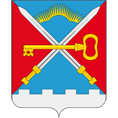 ПОСТАНОВЛЕНИЕАДМИНИСТРАЦИИ СЕЛЬСКОГО ПОСЕЛЕНИЯ АЛАКУРТТИ КАНДАЛАКШСКОГО РАЙОНАот 13.11.2015                                                                                                     № 148О внесении изменений в постановление администрации муниципального образования сельское поселение Алакуртти от 25.05.2012 №34  «Об утверждении Положения «Об оплате труда работников, осуществляющих полномочия по первичному воинскому учету администрации муниципального образования сельское поселение Алакуртти Кандалакшского района »В соответствии с постановлением Правительства Мурманской области от 14.10.2015 № 444-ПП "О повышении заработной платы работникам государственных областных учреждений в 2015 году", постановлением администрации сельского поселения Алакуртти 13.11.2015 №146 "О повышении заработной платы работникам муниципальных учреждений в 2015 году":постановляю:1. Внести изменения в приложение №1 постановления администрации сельского поселения Алакуртти  от 25.05.2012 №34 «Об оплате труда работников, осуществляющих полномочия по первичному воинскому учету администрации муниципального образования сельское поселение Алакуртти Кандалакшского района» (прилагается).2. Опубликовать настоящее постановление в информационном бюллетене Алакуртти - наша земля» и разместить на официальном сайте администрации муниципального образования.3. Настоящее постановление вступает в законную силу со дня официального опубликования и распространяется на правоотношения возникшие с 01.11.2015 года.4. Контроль за исполнением настоящего постановления возложить на начальника отдела финансов, бухгалтерского учета и отчетности.И.о.главы администрации сельского поселения Алакуртти                                                          Н.Ю.БазуеваПриложение №1к ПоложениюМинимальный размер окладаспециалиста ВУС администрации муниципального образования сельское поселение Алакуртти, осуществляющих профессиональную деятельность по общеотраслевым должностям служащих и по общеотраслевым должностям служащих и по профессиональным квалификационным группамПрофессиональная квалификационная группа "Общеотраслевые должности служащих третьего уровня"Профессиональная квалификационная группа "Общеотраслевые должности служащих третьего уровня"Профессиональная квалификационная группа "Общеотраслевые должности служащих третьего уровня"1 квалификационный уровеньСпециалист ВУС4541,78